В детском саду «Северок» состоялась выставка совместного творчества родителей и детей                                «Символ  нового 2018 года -год Собаки».                                                                     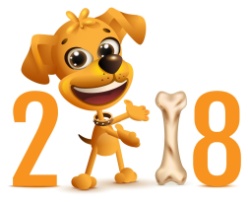 Новый год - незабываемое время, когда родители и дети объединяются в едином порыве. Родители с большим удовольствием  приняли участие  в поделке. Поделки одна краше другой,  удивляли  своим изобретением и вызывали просто восхищение!  Выставка получилась удачной,  ребятишки  делились своими впечатлениями,  гордо рассказывая о своей поделке.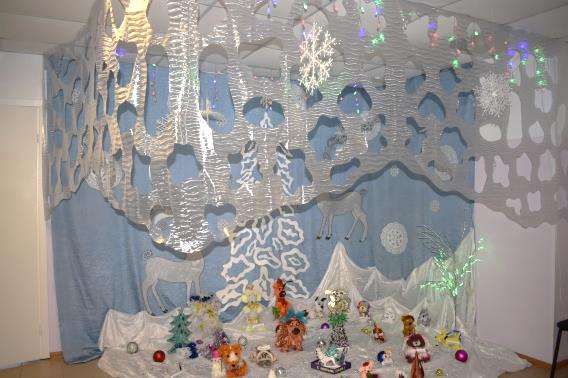 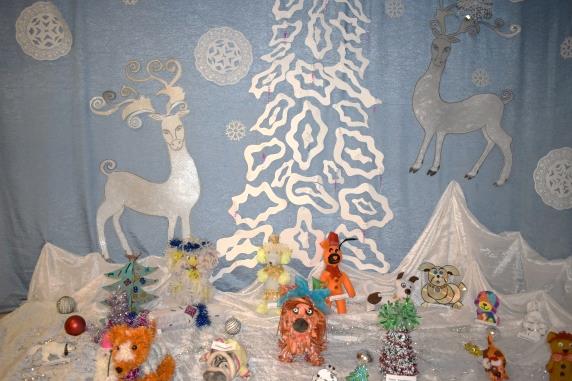 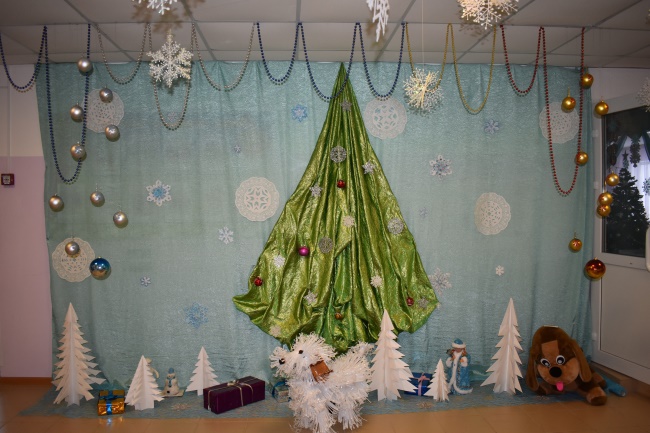 